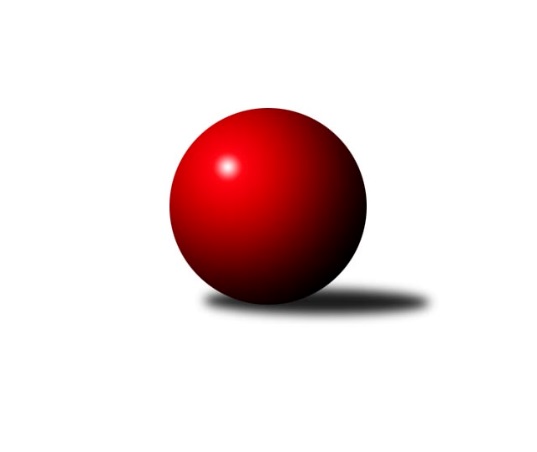 Č.10Ročník 2017/2018	30.4.2024 Meziokresní přebor-Bruntál, Opava 2017/2018Statistika 10. kolaTabulka družstev:		družstvo	záp	výh	rem	proh	skore	sety	průměr	body	plné	dorážka	chyby	1.	KK PEPINO Bruntál	10	8	0	2	67 : 25 	(56.0 : 24.0)	1614	16	1113	502	28.9	2.	TJ Jiskra Rýmařov ˝C˝	10	8	0	2	65 : 27 	(49.0 : 31.0)	1575	16	1108	467	33.4	3.	RSKK Raciborz	10	7	0	3	63 : 29 	(52.5 : 27.5)	1592	14	1120	471	33	4.	TJ Kovohutě Břidličná ˝C˝	10	7	0	3	50 : 42 	(37.0 : 43.0)	1587	14	1123	465	36.4	5.	TJ Sokol Chvalíkovice ˝B˝	10	6	0	4	53 : 39 	(42.0 : 38.0)	1536	12	1100	436	34.2	6.	TJ Kovohutě Břidličná ˝B˝	10	5	0	5	48 : 44 	(41.5 : 38.5)	1571	10	1108	463	37.8	7.	TJ Horní Benešov ˝E˝	10	4	0	6	41 : 51 	(45.5 : 34.5)	1542	8	1085	457	37.1	8.	KK Minerva Opava ˝C˝	10	3	0	7	39 : 53 	(37.0 : 43.0)	1447	6	1046	402	43.8	9.	TJ Sokol Chvalikovice˝C˝	10	1	0	9	17 : 75 	(19.0 : 61.0)	1425	2	1050	374	53.4	10.	TJ Opava ˝D˝	10	1	0	9	17 : 75 	(20.5 : 59.5)	1412	2	1020	392	54.3Tabulka doma:		družstvo	záp	výh	rem	proh	skore	sety	průměr	body	maximum	minimum	1.	RSKK Raciborz	5	4	0	1	39 : 7 	(32.0 : 8.0)	1562	8	1593	1520	2.	TJ Sokol Chvalíkovice ˝B˝	5	4	0	1	31 : 11 	(26.0 : 14.0)	1589	8	1673	1547	3.	KK PEPINO Bruntál	5	4	0	1	33 : 13 	(29.5 : 10.5)	1534	8	1579	1507	4.	TJ Jiskra Rýmařov ˝C˝	5	4	0	1	32 : 14 	(26.0 : 14.0)	1664	8	1719	1569	5.	TJ Kovohutě Břidličná ˝C˝	5	4	0	1	28 : 18 	(22.5 : 17.5)	1541	8	1559	1528	6.	KK Minerva Opava ˝C˝	5	3	0	2	28 : 18 	(25.5 : 14.5)	1591	6	1664	1530	7.	TJ Horní Benešov ˝E˝	5	3	0	2	22 : 24 	(25.0 : 15.0)	1655	6	1679	1628	8.	TJ Kovohutě Břidličná ˝B˝	5	2	0	3	22 : 24 	(18.5 : 21.5)	1534	4	1586	1502	9.	TJ Sokol Chvalikovice˝C˝	5	1	0	4	14 : 36 	(14.0 : 26.0)	1463	2	1528	1400	10.	TJ Opava ˝D˝	5	0	0	5	7 : 39 	(11.0 : 29.0)	1440	0	1483	1411Tabulka venku:		družstvo	záp	výh	rem	proh	skore	sety	průměr	body	maximum	minimum	1.	KK PEPINO Bruntál	5	4	0	1	34 : 12 	(26.5 : 13.5)	1635	8	1755	1525	2.	TJ Jiskra Rýmařov ˝C˝	5	4	0	1	33 : 13 	(23.0 : 17.0)	1557	8	1651	1416	3.	TJ Kovohutě Břidličná ˝B˝	5	3	0	2	26 : 20 	(23.0 : 17.0)	1572	6	1639	1537	4.	RSKK Raciborz	5	3	0	2	24 : 22 	(20.5 : 19.5)	1598	6	1649	1554	5.	TJ Kovohutě Břidličná ˝C˝	5	3	0	2	22 : 24 	(14.5 : 25.5)	1597	6	1718	1470	6.	TJ Sokol Chvalíkovice ˝B˝	5	2	0	3	22 : 28 	(16.0 : 24.0)	1523	4	1571	1454	7.	TJ Horní Benešov ˝E˝	5	1	0	4	19 : 27 	(20.5 : 19.5)	1514	2	1564	1382	8.	TJ Opava ˝D˝	5	1	0	4	10 : 36 	(9.5 : 30.5)	1405	2	1495	1281	9.	KK Minerva Opava ˝C˝	5	0	0	5	11 : 35 	(11.5 : 28.5)	1419	0	1492	1320	10.	TJ Sokol Chvalikovice˝C˝	5	0	0	5	3 : 39 	(5.0 : 35.0)	1418	0	1484	1266Tabulka podzimní části:		družstvo	záp	výh	rem	proh	skore	sety	průměr	body	doma	venku	1.	KK PEPINO Bruntál	9	7	0	2	57 : 25 	(48.0 : 24.0)	1614	14 	3 	0 	1 	4 	0 	1	2.	TJ Jiskra Rýmařov ˝C˝	9	7	0	2	55 : 27 	(41.5 : 30.5)	1564	14 	4 	0 	1 	3 	0 	1	3.	RSKK Raciborz	9	6	0	3	55 : 27 	(48.5 : 23.5)	1585	12 	4 	0 	1 	2 	0 	2	4.	TJ Sokol Chvalíkovice ˝B˝	9	6	0	3	49 : 33 	(38.0 : 34.0)	1540	12 	4 	0 	1 	2 	0 	2	5.	TJ Kovohutě Břidličná ˝C˝	9	6	0	3	44 : 38 	(33.0 : 39.0)	1587	12 	3 	0 	1 	3 	0 	2	6.	TJ Kovohutě Břidličná ˝B˝	9	4	0	5	42 : 40 	(37.5 : 34.5)	1571	8 	1 	0 	3 	3 	0 	2	7.	TJ Horní Benešov ˝E˝	9	4	0	5	37 : 45 	(41.5 : 30.5)	1550	8 	3 	0 	2 	1 	0 	3	8.	KK Minerva Opava ˝C˝	9	3	0	6	37 : 45 	(33.0 : 39.0)	1448	6 	3 	0 	1 	0 	0 	5	9.	TJ Opava ˝D˝	9	1	0	8	17 : 65 	(20.5 : 51.5)	1426	2 	0 	0 	5 	1 	0 	3	10.	TJ Sokol Chvalikovice˝C˝	9	1	0	8	17 : 65 	(18.5 : 53.5)	1426	2 	1 	0 	3 	0 	0 	5Tabulka jarní části:		družstvo	záp	výh	rem	proh	skore	sety	průměr	body	doma	venku	1.	TJ Jiskra Rýmařov ˝C˝	1	1	0	0	10 : 0 	(7.5 : 0.5)	1630	2 	0 	0 	0 	1 	0 	0 	2.	KK PEPINO Bruntál	1	1	0	0	10 : 0 	(8.0 : 0.0)	1544	2 	1 	0 	0 	0 	0 	0 	3.	RSKK Raciborz	1	1	0	0	8 : 2 	(4.0 : 4.0)	1626	2 	0 	0 	0 	1 	0 	0 	4.	TJ Kovohutě Břidličná ˝C˝	1	1	0	0	6 : 4 	(4.0 : 4.0)	1559	2 	1 	0 	0 	0 	0 	0 	5.	TJ Kovohutě Břidličná ˝B˝	1	1	0	0	6 : 4 	(4.0 : 4.0)	1527	2 	1 	0 	0 	0 	0 	0 	6.	TJ Sokol Chvalíkovice ˝B˝	1	0	0	1	4 : 6 	(4.0 : 4.0)	1530	0 	0 	0 	0 	0 	0 	1 	7.	TJ Horní Benešov ˝E˝	1	0	0	1	4 : 6 	(4.0 : 4.0)	1511	0 	0 	0 	0 	0 	0 	1 	8.	KK Minerva Opava ˝C˝	1	0	0	1	2 : 8 	(4.0 : 4.0)	1574	0 	0 	0 	1 	0 	0 	0 	9.	TJ Sokol Chvalikovice˝C˝	1	0	0	1	0 : 10 	(0.5 : 7.5)	1436	0 	0 	0 	1 	0 	0 	0 	10.	TJ Opava ˝D˝	1	0	0	1	0 : 10 	(0.0 : 8.0)	1355	0 	0 	0 	0 	0 	0 	1 Zisk bodů pro družstvo:		jméno hráče	družstvo	body	zápasy	v %	dílčí body	sety	v %	1.	Gabriela Beinhauerová 	KK Minerva Opava ˝C˝ 	18	/	9	(100%)		/		(%)	2.	Tomáš Janalík 	KK PEPINO Bruntál 	16	/	8	(100%)		/		(%)	3.	Jan Mlčák 	KK PEPINO Bruntál 	16	/	8	(100%)		/		(%)	4.	Mariusz Gierczak 	RSKK Raciborz 	16	/	10	(80%)		/		(%)	5.	Pavel Přikryl 	TJ Jiskra Rýmařov ˝C˝ 	16	/	10	(80%)		/		(%)	6.	Pavel Švan 	TJ Jiskra Rýmařov ˝C˝ 	14	/	9	(78%)		/		(%)	7.	Miroslav Langer 	TJ Jiskra Rýmařov ˝C˝ 	14	/	9	(78%)		/		(%)	8.	Artur Tokarski 	RSKK Raciborz 	14	/	10	(70%)		/		(%)	9.	Marek Hynar 	TJ Sokol Chvalíkovice ˝B˝ 	12	/	6	(100%)		/		(%)	10.	Josef Novotný 	KK PEPINO Bruntál 	12	/	7	(86%)		/		(%)	11.	Krzysztof Wróblewski 	RSKK Raciborz 	12	/	10	(60%)		/		(%)	12.	Jiří Večeřa 	TJ Kovohutě Břidličná ˝C˝ 	11	/	9	(61%)		/		(%)	13.	Leoš Řepka ml. 	TJ Kovohutě Břidličná ˝B˝ 	10	/	7	(71%)		/		(%)	14.	Anna Dosedělová 	TJ Kovohutě Břidličná ˝B˝ 	10	/	8	(63%)		/		(%)	15.	Vladislav Kobelár 	TJ Opava ˝D˝ 	10	/	8	(63%)		/		(%)	16.	Miroslav Petřek st.	TJ Horní Benešov ˝E˝ 	10	/	9	(56%)		/		(%)	17.	David Beinhauer 	TJ Sokol Chvalíkovice ˝B˝ 	10	/	9	(56%)		/		(%)	18.	Otto Mückstein 	TJ Sokol Chvalíkovice ˝B˝ 	10	/	9	(56%)		/		(%)	19.	Ota Pidima 	TJ Kovohutě Břidličná ˝C˝ 	10	/	9	(56%)		/		(%)	20.	Pavel Veselka 	TJ Kovohutě Břidličná ˝C˝ 	10	/	9	(56%)		/		(%)	21.	Stanislav Lichnovský 	TJ Jiskra Rýmařov ˝C˝ 	10	/	10	(50%)		/		(%)	22.	Dalibor Krejčiřík 	TJ Sokol Chvalíkovice ˝B˝ 	10	/	10	(50%)		/		(%)	23.	Oldřich Tomečka 	KK Minerva Opava ˝C˝ 	8	/	5	(80%)		/		(%)	24.	Petr Kozák 	TJ Horní Benešov ˝E˝ 	8	/	6	(67%)		/		(%)	25.	Eva Zdražilová 	TJ Horní Benešov ˝E˝ 	8	/	7	(57%)		/		(%)	26.	Luděk Häusler 	TJ Kovohutě Břidličná ˝B˝ 	8	/	8	(50%)		/		(%)	27.	Josef Kočař 	TJ Kovohutě Břidličná ˝B˝ 	8	/	8	(50%)		/		(%)	28.	Dariusz Jaszewski 	RSKK Raciborz 	6	/	3	(100%)		/		(%)	29.	Lukáš Janalík 	KK PEPINO Bruntál 	6	/	4	(75%)		/		(%)	30.	Miroslav Smékal 	TJ Kovohutě Břidličná ˝C˝ 	6	/	6	(50%)		/		(%)	31.	Lenka Markusová 	TJ Opava ˝D˝ 	6	/	6	(50%)		/		(%)	32.	Slawomir Holynski 	RSKK Raciborz 	6	/	7	(43%)		/		(%)	33.	Stanislav Troják 	KK Minerva Opava ˝C˝ 	6	/	7	(43%)		/		(%)	34.	Jonas Műckstein 	TJ Sokol Chvalikovice˝C˝ 	6	/	8	(38%)		/		(%)	35.	Roman Swaczyna 	TJ Horní Benešov ˝E˝ 	6	/	9	(33%)		/		(%)	36.	Radek Fischer 	KK Minerva Opava ˝C˝ 	6	/	9	(33%)		/		(%)	37.	Denis Vítek 	TJ Sokol Chvalikovice˝C˝ 	6	/	9	(33%)		/		(%)	38.	Jaroslav Zelinka 	TJ Kovohutě Břidličná ˝B˝ 	6	/	9	(33%)		/		(%)	39.	Martin Švrčina 	TJ Horní Benešov ˝E˝ 	4	/	4	(50%)		/		(%)	40.	Daniel Beinhauer 	TJ Sokol Chvalíkovice ˝B˝ 	4	/	6	(33%)		/		(%)	41.	Ladislav Stárek st. 	TJ Kovohutě Břidličná ˝C˝ 	4	/	7	(29%)		/		(%)	42.	Richard Janalík 	KK PEPINO Bruntál 	3	/	5	(30%)		/		(%)	43.	Josef Klapetek 	TJ Opava ˝D˝ 	2	/	1	(100%)		/		(%)	44.	Přemysl Janalík 	KK PEPINO Bruntál 	2	/	2	(50%)		/		(%)	45.	František Ocelák 	KK PEPINO Bruntál 	2	/	4	(25%)		/		(%)	46.	Patrik Kostka 	TJ Sokol Chvalikovice˝C˝ 	2	/	8	(13%)		/		(%)	47.	Robert Kučerka 	TJ Horní Benešov ˝E˝ 	0	/	1	(0%)		/		(%)	48.	Pavel Jašek 	TJ Opava ˝D˝ 	0	/	1	(0%)		/		(%)	49.	Martin Kaduk 	KK PEPINO Bruntál 	0	/	2	(0%)		/		(%)	50.	Luděk Bambušek 	TJ Jiskra Rýmařov ˝C˝ 	0	/	2	(0%)		/		(%)	51.	Lenka Hrnčířová 	KK Minerva Opava ˝C˝ 	0	/	2	(0%)		/		(%)	52.	Jakub Nosek 	TJ Sokol Chvalikovice˝C˝ 	0	/	3	(0%)		/		(%)	53.	Markéta Jašková 	TJ Opava ˝D˝ 	0	/	3	(0%)		/		(%)	54.	Petr Bracek. 	TJ Opava ˝D˝ 	0	/	4	(0%)		/		(%)	55.	Lukáš Zahumenský 	TJ Horní Benešov ˝E˝ 	0	/	4	(0%)		/		(%)	56.	Jiří Novák 	TJ Opava ˝D˝ 	0	/	4	(0%)		/		(%)	57.	Roman Škrobánek 	TJ Opava ˝D˝ 	0	/	6	(0%)		/		(%)	58.	Zuzana Šafránková 	KK Minerva Opava ˝C˝ 	0	/	7	(0%)		/		(%)	59.	Vilibald Marker 	TJ Opava ˝D˝ 	0	/	7	(0%)		/		(%)	60.	Dominik Žiga 	TJ Sokol Chvalikovice˝C˝ 	0	/	8	(0%)		/		(%)Průměry na kuželnách:		kuželna	průměr	plné	dorážka	chyby	výkon na hráče	1.	 Horní Benešov, 1-4	1650	1152	498	34.3	(412.7)	2.	KK Jiskra Rýmařov, 1-4	1622	1146	476	36.8	(405.7)	3.	Minerva Opava, 1-2	1565	1117	448	41.2	(391.3)	4.	TJ Kovohutě Břidličná, 1-2	1529	1085	444	35.4	(382.4)	5.	TJ Sokol Chvalíkovice, 1-2	1518	1074	444	38.4	(379.7)	6.	TJ Opava, 1-4	1508	1077	431	50.1	(377.0)	7.	KK Pepino Bruntál, 1-2	1481	1051	429	37.4	(370.3)	8.	RSKK Raciborz, 1-4	1479	1061	418	44.9	(370.0)Nejlepší výkony na kuželnách: Horní Benešov, 1-4KK PEPINO Bruntál	1755	8. kolo	Lukáš Janalík 	KK PEPINO Bruntál	459	8. koloTJ Horní Benešov ˝E˝	1679	3. kolo	Petr Kozák 	TJ Horní Benešov ˝E˝	459	4. koloTJ Horní Benešov ˝E˝	1668	1. kolo	Tomáš Janalík 	KK PEPINO Bruntál	457	8. koloTJ Horní Benešov ˝E˝	1657	4. kolo	Petr Kozák 	TJ Horní Benešov ˝E˝	446	3. koloTJ Jiskra Rýmařov ˝C˝	1651	6. kolo	Petr Kozák 	TJ Horní Benešov ˝E˝	443	8. koloTJ Horní Benešov ˝E˝	1644	8. kolo	Eva Zdražilová 	TJ Horní Benešov ˝E˝	441	3. koloTJ Kovohutě Břidličná ˝B˝	1639	1. kolo	Josef Novotný 	KK PEPINO Bruntál	432	8. koloTJ Horní Benešov ˝E˝	1628	6. kolo	Eva Zdražilová 	TJ Horní Benešov ˝E˝	432	1. koloTJ Kovohutě Břidličná ˝C˝	1628	3. kolo	Miroslav Petřek st.	TJ Horní Benešov ˝E˝	426	3. koloRSKK Raciborz	1560	4. kolo	Pavel Švan 	TJ Jiskra Rýmařov ˝C˝	426	6. koloKK Jiskra Rýmařov, 1-4TJ Jiskra Rýmařov ˝C˝	1719	1. kolo	Pavel Švan 	TJ Jiskra Rýmařov ˝C˝	454	1. koloTJ Kovohutě Břidličná ˝C˝	1718	9. kolo	Jiří Večeřa 	TJ Kovohutě Břidličná ˝C˝	440	9. koloTJ Jiskra Rýmařov ˝C˝	1715	9. kolo	Pavel Přikryl 	TJ Jiskra Rýmařov ˝C˝	438	9. koloTJ Jiskra Rýmařov ˝C˝	1663	5. kolo	Pavel Veselka 	TJ Kovohutě Břidličná ˝C˝	437	9. koloTJ Jiskra Rýmařov ˝C˝	1656	7. kolo	Dalibor Krejčiřík 	TJ Sokol Chvalíkovice ˝B˝	437	5. koloRSKK Raciborz	1649	7. kolo	Mariusz Gierczak 	RSKK Raciborz	436	7. koloTJ Jiskra Rýmařov ˝C˝	1569	3. kolo	Stanislav Lichnovský 	TJ Jiskra Rýmařov ˝C˝	435	9. koloTJ Sokol Chvalíkovice ˝B˝	1563	5. kolo	Ota Pidima 	TJ Kovohutě Břidličná ˝C˝	434	9. koloKK Minerva Opava ˝C˝	1492	3. kolo	Miroslav Langer 	TJ Jiskra Rýmařov ˝C˝	429	9. koloTJ Sokol Chvalikovice˝C˝	1484	1. kolo	Pavel Přikryl 	TJ Jiskra Rýmařov ˝C˝	429	1. koloMinerva Opava, 1-2KK Minerva Opava ˝C˝	1664	2. kolo	Gabriela Beinhauerová 	KK Minerva Opava ˝C˝	450	2. koloRSKK Raciborz	1626	10. kolo	Gabriela Beinhauerová 	KK Minerva Opava ˝C˝	438	10. koloKK Minerva Opava ˝C˝	1609	9. kolo	Gabriela Beinhauerová 	KK Minerva Opava ˝C˝	427	9. koloKK Minerva Opava ˝C˝	1576	4. kolo	Mariusz Gierczak 	RSKK Raciborz	426	10. koloKK Minerva Opava ˝C˝	1574	10. kolo	Gabriela Beinhauerová 	KK Minerva Opava ˝C˝	421	4. koloTJ Horní Benešov ˝E˝	1564	9. kolo	Oldřich Tomečka 	KK Minerva Opava ˝C˝	417	2. koloTJ Kovohutě Břidličná ˝B˝	1541	7. kolo	Oldřich Tomečka 	KK Minerva Opava ˝C˝	411	9. koloKK Minerva Opava ˝C˝	1530	7. kolo	Radek Fischer 	KK Minerva Opava ˝C˝	408	4. koloTJ Opava ˝D˝	1490	2. kolo	Radek Fischer 	KK Minerva Opava ˝C˝	407	2. koloTJ Sokol Chvalikovice˝C˝	1478	4. kolo	Radek Fischer 	KK Minerva Opava ˝C˝	405	9. koloTJ Kovohutě Břidličná, 1-2KK PEPINO Bruntál	1607	4. kolo	Leoš Řepka ml. 	TJ Kovohutě Břidličná ˝B˝	444	10. koloTJ Kovohutě Břidličná ˝B˝	1586	6. kolo	Petr Kozák 	TJ Horní Benešov ˝E˝	441	10. koloTJ Sokol Chvalíkovice ˝B˝	1571	9. kolo	Ota Pidima 	TJ Kovohutě Břidličná ˝C˝	434	10. koloTJ Kovohutě Břidličná ˝C˝	1559	10. kolo	Ota Pidima 	TJ Kovohutě Břidličná ˝C˝	430	8. koloTJ Jiskra Rýmařov ˝C˝	1559	4. kolo	Leoš Řepka ml. 	TJ Kovohutě Břidličná ˝B˝	418	6. koloRSKK Raciborz	1554	2. kolo	Anna Dosedělová 	TJ Kovohutě Břidličná ˝B˝	416	6. koloTJ Kovohutě Břidličná ˝C˝	1545	8. kolo	Dalibor Krejčiřík 	TJ Sokol Chvalíkovice ˝B˝	416	9. koloTJ Kovohutě Břidličná ˝B˝	1537	9. kolo	Pavel Přikryl 	TJ Jiskra Rýmařov ˝C˝	415	4. koloTJ Kovohutě Břidličná ˝B˝	1537	8. kolo	Jiří Večeřa 	TJ Kovohutě Břidličná ˝C˝	413	2. koloTJ Kovohutě Břidličná ˝C˝	1537	2. kolo	Otto Mückstein 	TJ Sokol Chvalíkovice ˝B˝	411	9. koloTJ Sokol Chvalíkovice, 1-2TJ Sokol Chvalíkovice ˝B˝	1673	6. kolo	Stanislav Lichnovský 	TJ Jiskra Rýmařov ˝C˝	428	10. koloTJ Jiskra Rýmařov ˝C˝	1630	10. kolo	Otto Mückstein 	TJ Sokol Chvalíkovice ˝B˝	426	8. koloTJ Sokol Chvalíkovice ˝B˝	1587	8. kolo	Marek Hynar 	TJ Sokol Chvalíkovice ˝B˝	423	8. koloTJ Kovohutě Břidličná ˝C˝	1575	1. kolo	Daniel Beinhauer 	TJ Sokol Chvalíkovice ˝B˝	422	6. koloTJ Sokol Chvalíkovice ˝B˝	1573	1. kolo	David Beinhauer 	TJ Sokol Chvalíkovice ˝B˝	422	6. koloTJ Sokol Chvalíkovice ˝B˝	1566	2. kolo	Eva Zdražilová 	TJ Horní Benešov ˝E˝	421	2. koloTJ Horní Benešov ˝E˝	1564	2. kolo	Marek Hynar 	TJ Sokol Chvalíkovice ˝B˝	420	6. koloKK PEPINO Bruntál	1555	3. kolo	Jonas Műckstein 	TJ Sokol Chvalikovice˝C˝	418	5. koloTJ Kovohutě Břidličná ˝B˝	1548	5. kolo	David Beinhauer 	TJ Sokol Chvalíkovice ˝B˝	414	2. koloTJ Sokol Chvalíkovice ˝B˝	1547	4. kolo	Anna Dosedělová 	TJ Kovohutě Břidličná ˝B˝	414	5. koloTJ Opava, 1-4KK PEPINO Bruntál	1662	1. kolo	Jaroslav Zelinka 	TJ Kovohutě Břidličná ˝B˝	448	3. koloTJ Kovohutě Břidličná ˝C˝	1593	7. kolo	Richard Janalík 	KK PEPINO Bruntál	443	1. koloTJ Kovohutě Břidličná ˝B˝	1593	3. kolo	Vladislav Kobelár 	TJ Opava ˝D˝	427	1. koloTJ Jiskra Rýmařov ˝C˝	1529	8. kolo	Přemysl Janalík 	KK PEPINO Bruntál	422	1. koloTJ Horní Benešov ˝E˝	1506	5. kolo	Anna Dosedělová 	TJ Kovohutě Břidličná ˝B˝	415	3. koloTJ Opava ˝D˝	1483	7. kolo	Vladislav Kobelár 	TJ Opava ˝D˝	415	8. koloTJ Opava ˝D˝	1479	1. kolo	Vladislav Kobelár 	TJ Opava ˝D˝	414	5. koloTJ Opava ˝D˝	1414	5. kolo	Roman Swaczyna 	TJ Horní Benešov ˝E˝	411	5. koloTJ Opava ˝D˝	1411	8. kolo	Tomáš Janalík 	KK PEPINO Bruntál	409	1. koloTJ Opava ˝D˝	1411	3. kolo	Pavel Švan 	TJ Jiskra Rýmařov ˝C˝	408	8. koloKK Pepino Bruntál, 1-2RSKK Raciborz	1599	9. kolo	Tomáš Janalík 	KK PEPINO Bruntál	422	9. koloKK PEPINO Bruntál	1579	7. kolo	Artur Tokarski 	RSKK Raciborz	418	9. koloKK PEPINO Bruntál	1544	10. kolo	Krzysztof Wróblewski 	RSKK Raciborz	417	9. koloKK PEPINO Bruntál	1525	2. kolo	Tomáš Janalík 	KK PEPINO Bruntál	416	10. koloKK PEPINO Bruntál	1513	9. kolo	Lukáš Janalík 	KK PEPINO Bruntál	407	2. koloKK PEPINO Bruntál	1507	5. kolo	Jan Mlčák 	KK PEPINO Bruntál	406	7. koloTJ Sokol Chvalíkovice ˝B˝	1454	7. kolo	Josef Novotný 	KK PEPINO Bruntál	404	10. koloTJ Jiskra Rýmařov ˝C˝	1416	2. kolo	Josef Novotný 	KK PEPINO Bruntál	398	7. koloTJ Opava ˝D˝	1355	10. kolo	Jan Mlčák 	KK PEPINO Bruntál	398	2. koloKK Minerva Opava ˝C˝	1320	5. kolo	Jan Mlčák 	KK PEPINO Bruntál	394	5. koloRSKK Raciborz, 1-4RSKK Raciborz	1593	5. kolo	Mariusz Gierczak 	RSKK Raciborz	433	6. koloRSKK Raciborz	1571	8. kolo	Marek Hynar 	TJ Sokol Chvalíkovice ˝B˝	428	3. koloRSKK Raciborz	1568	6. kolo	Gabriela Beinhauerová 	KK Minerva Opava ˝C˝	423	1. koloRSKK Raciborz	1560	1. kolo	Mariusz Gierczak 	RSKK Raciborz	423	5. koloTJ Sokol Chvalíkovice ˝B˝	1524	3. kolo	Krzysztof Wróblewski 	RSKK Raciborz	418	1. koloRSKK Raciborz	1520	3. kolo	Krzysztof Wróblewski 	RSKK Raciborz	408	8. koloTJ Kovohutě Břidličná ˝C˝	1470	5. kolo	Artur Tokarski 	RSKK Raciborz	405	5. koloKK Minerva Opava ˝C˝	1445	1. kolo	Otto Mückstein 	TJ Sokol Chvalíkovice ˝B˝	402	3. koloTJ Opava ˝D˝	1281	6. kolo	Artur Tokarski 	RSKK Raciborz	394	1. koloTJ Sokol Chvalikovice˝C˝	1266	8. kolo	Mariusz Gierczak 	RSKK Raciborz	391	8. koloČetnost výsledků:	8.0 : 2.0	12x	6.0 : 4.0	5x	6.0 : 0.0	2x	5.0 : 1.0	4x	4.0 : 6.0	5x	4.0 : 2.0	1x	2.0 : 8.0	9x	2.0 : 4.0	2x	10.0 : 0.0	5x	1.0 : 9.0	1x	1.0 : 5.0	1x	0.0 : 10.0	3x